National Association of University Women Southwest Sectional Conference50th AnniversaryCelebrating Our Past, Inspiring Our FutureSouth Bay Branch Conference Host www.nauwsouthbay.org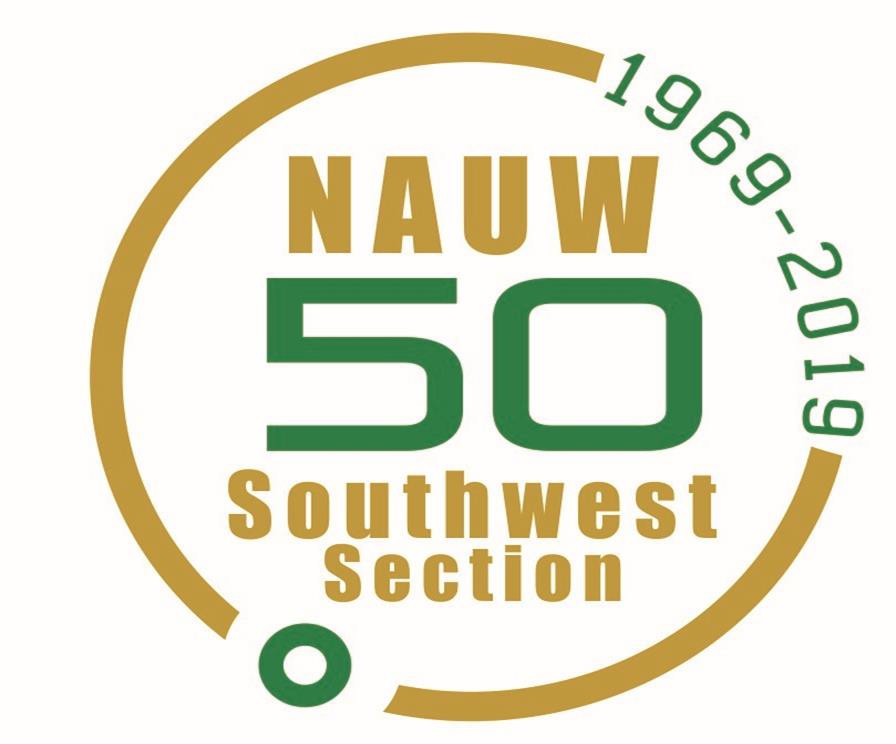 February 1-2, 2019Renaissance Los Angeles Airport Hotel 9620 Airport Blvd, Los Angeles, Ca 90045National Association of University Women (NAUW) 50th Southwest Sectional Conference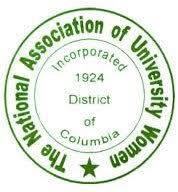 South Bay Branch, Conference HostDear Southwest Sectional Member:The South Bay Branch will serve as your host for the 50th Southwest Sectional Conference. Members of South Bay Branch and the Sectional Director are busy planning activities that will provide you with an exciting and memorable experience.The Theme of the conference is: “Celebrating Our Past, Inspiring our Future”and will highlight growth and advancement in this constantly changing world.Our workshops will focus on the theme “Guiding the Way through the 21st Century” and will feature presentations by noted experts on strategies for branch success.We are so excited to bring this event to you while laughing and sharing our experience these past 50 years!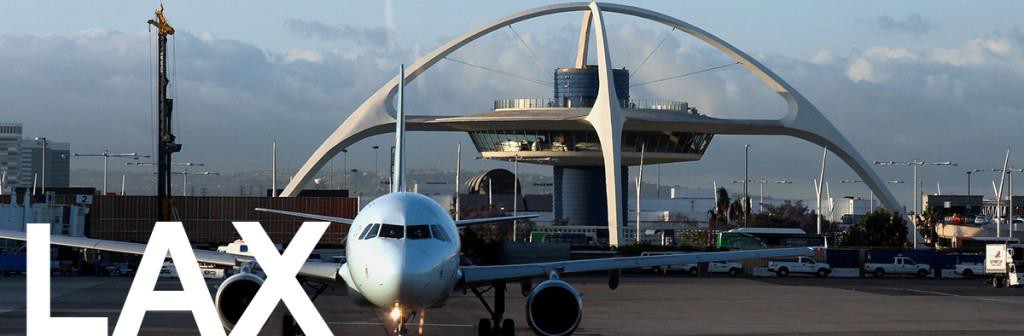 RegistrationDates and DeadlinesRegistration includesFriday Night Glitz and Glam Extravaganza Dinner	6:00 pm –11:00 pm Dress – Formal. (Gold is highly encouraged to celebrate our Golden Anniversary) Saturday Activities (Dress is White and/or Green)Sectional Director’s Breakfast Buffet	7:00am – 8:15amFounders Day Luncheon	11:00am- 12:30pSaturday WorkshopsSectional Conference Materials Registration by Check Or Pay Pal:Complete your registration formMake check made payable to your BranchGive check and Registration Form to your Branch designated personThe Branch Treasurer is requested to make one check payable to NAUW – South Bayand send to:Edna Yow2902 Victoria AveLos Angeles, Ca 90016Or Register Online: www.nauwsouthbay.org (small fee reflected in online price)General Information Conference Registration Times:Friday, February 1, 2019	3:00 pm to 6:00 pmSaturday, February 2, 2019	7:15 am to 9:00 amWe are very excited about serving as your conference host and look forward to seeing you at the conference.Sincerely,Margarette Crockett, PresidentEssie French-Preston, Sectional DirectorBarbara Clark, Bernice Shannon, Edna Yow, Sectional Conference Committee Co- ChairsHotel InformationRenaissance Los Angeles Airport Hotel9620 Airport Blvd, Los Angeles, Ca 90045 (310) 337-2800The 50th Southwest Sectional Conference will be held on February 1 & 2 at the newly-renovated Renaissance Los Angeles Airport Hotel.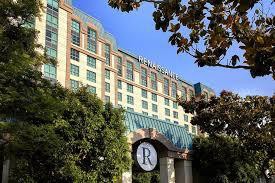 The Renaissance is an eclectic departure from the typical airport hotel. Where vinyl records grace the walls, and an urban style permeates the air. Representing LA’s cosmopolitan vibe—on your own way and on your own time.Room ReservationsDates: 2/1/19 – 2/2/19ROOM Rate: $119 Single and Double Occupancy, plus tax and hotel feesBooking Link: https://tinyurl.com/50yearSW OrCall for Reservation (310) 337-2800 (Ask for NAUW rate)Last Day to Book: January 12, 2019 Parking is discounted to $15 for Overnight Self-Parking$45 for Valet.NATIONAL ASSOCIATION OF UNIVERSITY WOMEN (NAUW)49th Southwest Sectional Conference February 1 – 2, 2019“A Legacy of Service and Commitment in Action”South Bay Conference Host Branch Registration FormName 		Branch:  	Address 		City/zip  	Email 	Check One: Member ( )	Sectional Officer: 	National Officer:  	REGISTRATION INCLUDES: Conference Materials, Friday Night Glitz and Glam Extravaganza Dinner, Sectional Director’s Breakfast, and Founders’ Day LuncheonPlease indicate your preference for Vegetarian Meal:     Friday Dinner	 	Saturday Luncheon EXTRA TICKETS for Guest (s) (indicate number of tickets)Friday	Dinner/ Event  (Vegetarian 	)	 	Tickets @ $75 ea. Total  	SaturdaySectional Director’s Breakfast		 	Tickets @ $45ea. Total  	 Founders’ Luncheon  (Vegetarian 	) 		Tickets @ $50 ea. Total  		Registration & Extra Tickets Grand Total Enclosed: $ 	Make Branch Check or Money Orders Payable to: NAUW South Bay BranchMail Registration Forms & checks toEdna Yow2902 Victoria AveLos Angeles, Ca 90016Or Register online at www.nauwsouthbay.org(additional charge reflected in online price)National Theme “A Legacy of Service and Commitment in Action”50th Annual Southwest Sectional Conference February 1 - 2, 2019South Bay Conference Host BranchAds FormSectional Souvenir Program Book Deadline to Submit, January 2, 2019The souvenir journal gives us an opportunity to solicit those businesses that we patronize and ask for their support of our organization. It is also a means of highlighting branch and sectional programs. In addition, we can announce events, acknowledge individuals/organizations, offer congratulations, tributes and/or memorials to family, friends, staff, and/or branch members. Each branch is encouraged to purchase at least a full page ad. Thank you for your support.Please submit your “camera-ready” ad as an attached word document or as a PDF file according to the specifications below:Total Amount Enclosed for Ads	$ 	Please Complete:Name:				 Branch/ Company:  						 Street Address:  					                                                                                                                   City: 	State: 		Zip Code:  		 Telephone: 		Email:  		 Enclose Cashier’s check, money order, or branch check payable toNAUW South Bay BranchMail to Barbara Clark, 21440 Vera St, Carson, CA 90745Email your ad to lovefannie@hotmail.comFannie LoveNAUW Southwest Sectional Souvenir Program Chair50th Annual Southwest Sectional Conference February 1 - 2, 2019South Bay Conference Host BranchVendor Registration FormBusiness Name:  		 Contact Name:	 		 Telephone Contact: 		                                                                          Mailing address: 		 Website: 		E-Mail:	 Types Of Merchandise:		Vendor Fee is $80 (Non-Refundable)Dates/Times: Friday,	February 1, 2019	3:30pm – 11:00pm Saturday, February 2, 2019	10:00am – 5:00pmVendors will be provided one (1) 6’ long table and two (2) Chairs. Space Should be kept clean and neat. Each vendor is asked to provide one item to be used as door prize at this event.Deadline for registration and fee payment is January 15th, 2019 to reserve your space. If you would like to purchase a Conference meal:Amount Enclosed: $ 	Please Make your vendor fee and Conference meal check payable toNAUW South Bay BranchMail to Barbara Clark, 21440 Vera St, Carson, CA 90745 or make payment online at www.nauwsouthbay.org$180Early Registration DeadlineDecember 1, 2018$190Regular RegistrationDecember 2-31, 2018$200Late RegistrationJanuary 1-25, 2018$225Registration at the ConferenceFebruary 1-2, 2018Past Sectional Director ( )1st Time Attendee( )Early Registration, before Dec. 1, 2018$180.00Regular Registration starting Dec.1 until Dec 31$190.00Late Registration after December 31 until January 10, 2018$200.00NO REFUNDS FOR NO SHOWSPlease Check: 		Front Inside Cover7 ½” Wide x 10” Long$ 350.00 		Back Cover Page7 ½” Wide x 10” Long$ 500.00 		Back Inside Cover Page7 ½” Wide x 10” Long$ 350.00 		Full Page7 ½” Wide x 10” Long$ 100.00 		½ Page7 ½” Wide x 4 ¾” Long$	60.00 		¼ Page3 ½” Wide x 4 ¾” Long$	35.00 		Business Card2”	Wide x 3 ½ Long$	20.00 		Patron ListingName Only – one line$	5.00